digestionthe process by which food is broken down into substances that can be used by the cells of the body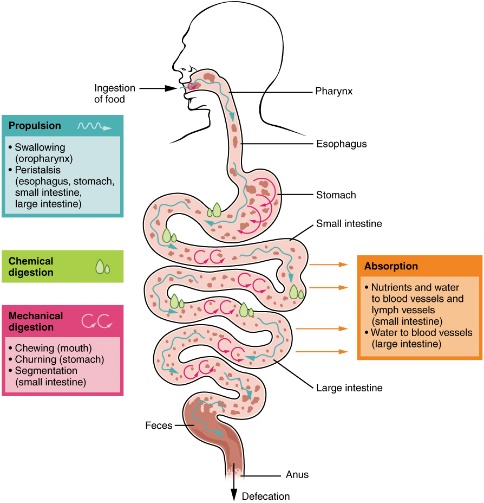 mechanical digestionthis occurs as the food is broken down into smaller pieces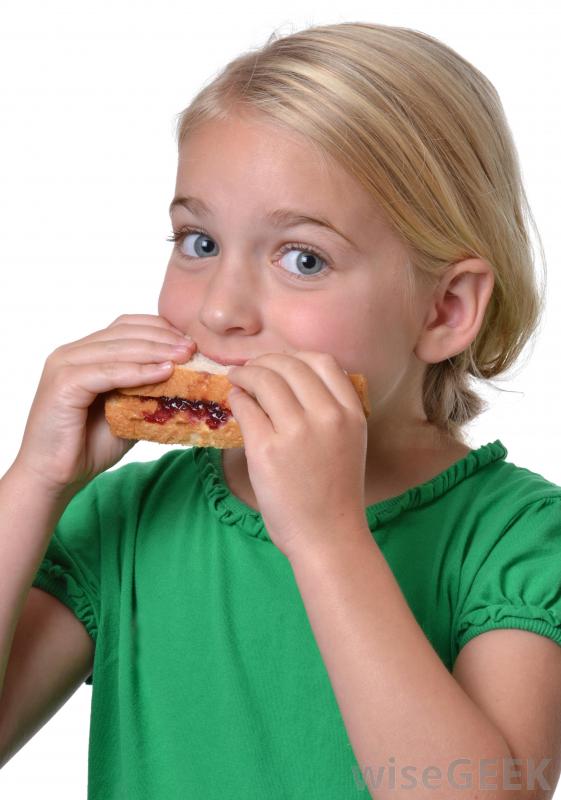 chemical digestionthe process by which foods are chemically changed into simpler substances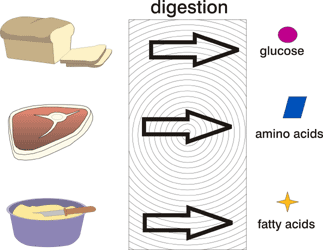 enzymea protein substance that speeds up chemical reactions and breaks down large molecules into small molecules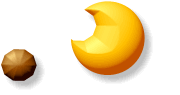 peristalsisthe squeezing motion that pushes food through the digestive system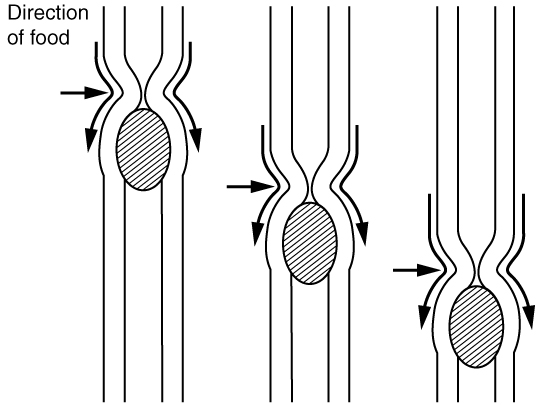 thermal energychemical reactions that break down food create this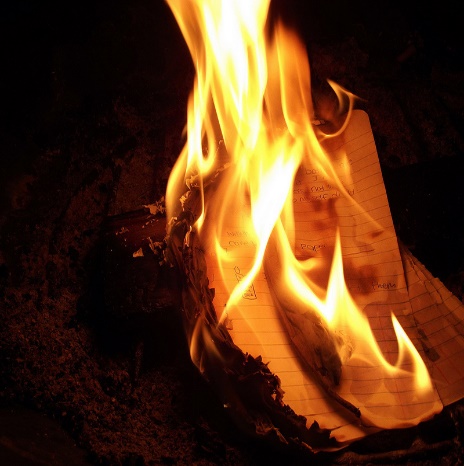 digestive systemall of the parts of the body needed to mechanically and chemically break down food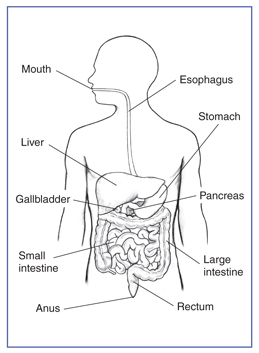 chemical changechange in the identity of a substances that results in creating a new substance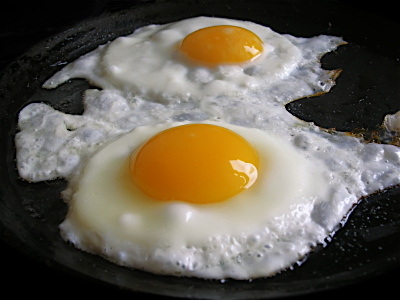 physical changechange in the properties of a substance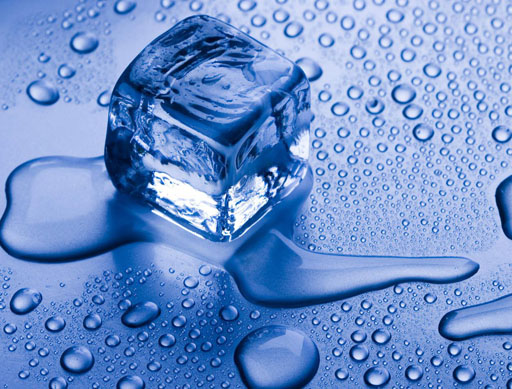 stomachchemically and mechanically digests food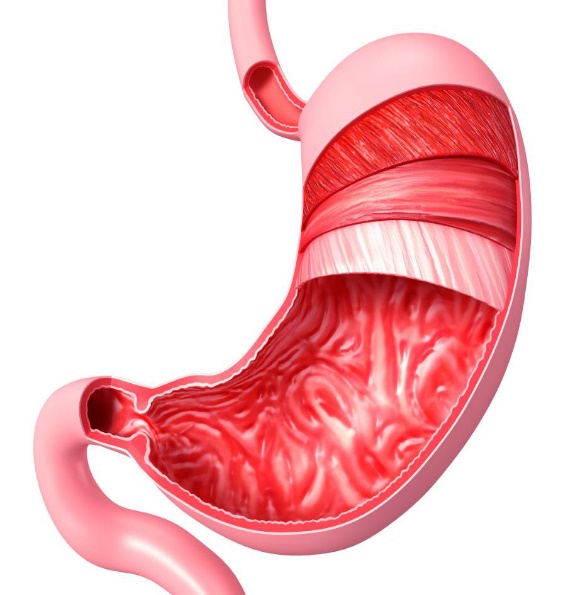 mouthbreaks down food into small pieces and mixes food with saliva to start the digestive process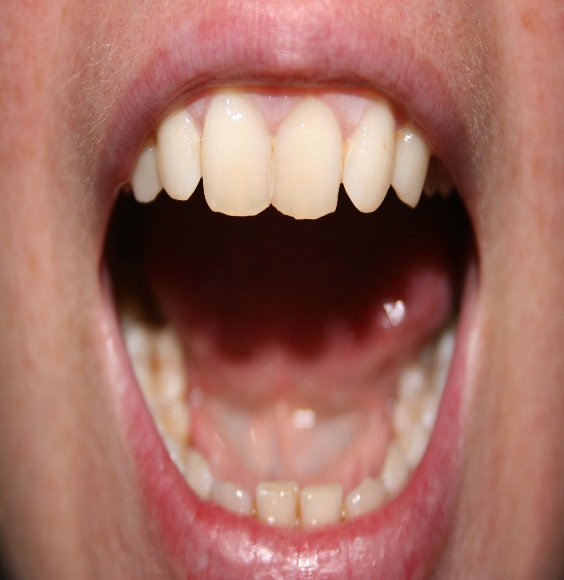 esophaguspushes food from the throat down to the stomach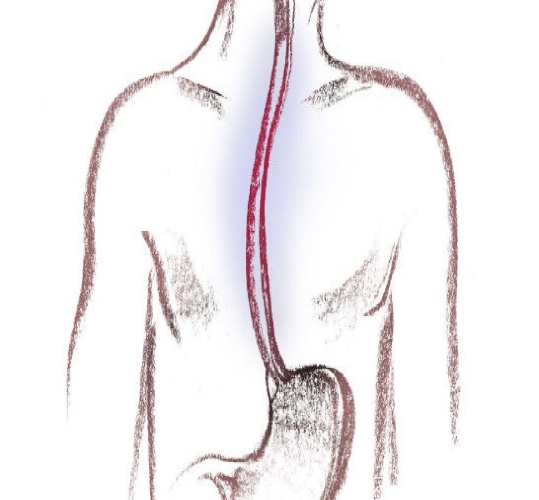 small intestineabsorbs nutrients and helps digest food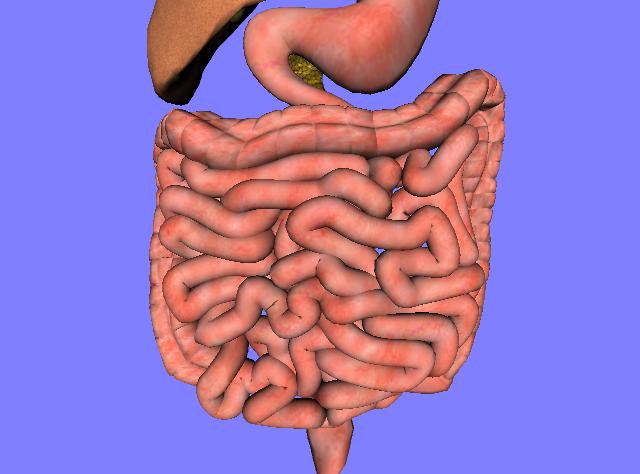 large intestineabsorbs water and passes useless waste from the body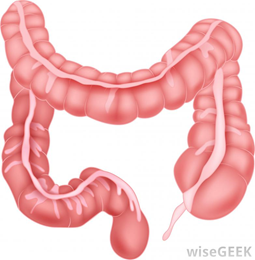 